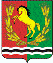 АДМИНИСТРАЦИЯМУНИЦИПАЛЬНОГО ОБРАЗОВАНИЯ РЯЗАНОВСКИЙ СЕЛЬСОВЕТ
АСЕКЕЕВСКОГО РАЙОНА ОРЕНБУРГСКОЙ ОБЛАСТИПОСТАНОВЛЕНИЕ =====================================================================12.12.2023                                       с. Рязановка                                       № 141-п Об утверждении перечней главных администраторов доходов бюджета муниципального образования Рязановский сельсовет Асекеевского района Оренбургской областиВ соответствии со статьей 160.1, пунктом 4 статьи 160.2 Бюджетного кодекса Российской Федерации, постановляю:1.Утвердить перечень главных администраторов доходов бюджета муниципального образования Рязановский сельсовет Асекеевского района Оренбургской области (Приложение №1).2.Постановления: - № 45-п от 09.11.2021 «Об утверждении перечней главных администраторов доходов бюджета муниципального образования Рязановский сельсовет на 2022 год и на плановый период 2023 и 2024 годов»;- № 34/1-п от 04.07.2022 О внесении изменений в постановление администрации от 09.11.2021 № 45-п «Об утверждении перечней главных администраторов доходов бюджета муниципального образования Рязановский сельсовет на 2022 год и на плановый период 2023 и 2024 годов»;- № 11-п от 21.02.2023 «О внесении изменений в постановление администрации от 09.11.2021 № 45-п «Об утверждении перечней главных администраторов доходов бюджета муниципального образования Рязановский сельсовет на 2022 год и на плановый период 2023 и 2024 годов» считать утратившими силу.3.Разместить настоящее постановление на официальной интернет-странице муниципального образования Рязановский сельсовет Асекеевского района Оренбургской области: https://аморс.рф/4. Контроль за исполнением настоящего постановления оставляю за собой.5. Постановление вступает в силу с 1 января 2024 года.Глава муниципального образования                                                    А.В. БрусиловРазослано: администрации района, прокурору района, в дело.                                                                                                                             Приложение №1                                                                                                  к постановлению                                                                                                  № 141-п от 12.12.2023ПЕРЕЧЕНЬглавных администраторов доходов бюджета муниципального образования Рязановский сельсовет Асекеевского района Оренбургской областиКод бюджетной классификации Российской ФедерацииКод бюджетной классификации Российской ФедерацииНаименование главного администратора доходов бюджета, наименование кода вида (подвида) доходов бюджетаглавного админи-стратора доходов бюджетавида (подвида) доходов бюджетаНаименование главного администратора доходов бюджета, наименование кода вида (подвида) доходов бюджета123937Администрация муниципального образования Рязановский сельсовет Асекеевского района Оренбургской областиАдминистрация муниципального образования Рязановский сельсовет Асекеевского района Оренбургской области93720805000100000150Перечисления из бюджетов сельских поселений (в бюджеты поселений) для осуществления возврата (зачета) излишне уплаченных или излишне взысканных сумм налогов, сборов и иных платежей, а также сумм процентов за несвоевременное осуществление такого возврата и процентов, начисленных на излишне взысканные суммы.93710804020011000110Государственная пошлина за совершение нотариальных действий должностными лицами органов местного самоуправления, уполномоченными в соответствии с законодательными актами Российской Федерации на совершение нотариальных действий.9371 11 05025 10 0000 120Доходы, получаемые в виде арендной платы, а также средства от продажи права на заключение договоров аренды за земли, находящиеся в собственности поселений (за исключением земельных участков муниципальных бюджетных и автономных учреждений).93711105035100000120Доходы от сдачи в аренду имущества, находящегося в оперативном управлении органов управления сельских поселений и созданных ими учреждений (за исключением имущества муниципальных бюджетных и автономных учреждений).93711302995100000130Прочие доходы от компенсации затрат бюджетов поселений.93711406045100000430Доходы от продажи земельных участков, находящихся в собственности сельских поселений, находящихся в пользовании бюджетных и автономных учреждений.93711610032100000140Прочее возмещение ущерба, причиненного муниципальному имуществу сельского поселения.93711701050100000180Невыясненные поступления, зачисляемые в бюджеты поселений.93711715030100000150Инициативные платежи, зачисляемые в бюджеты сельских поселений (средства, поступающие на ремонт автомобильных дорог ж/д ст. Заглядино).93720215001100000150Дотации бюджетам сельских поселений на выравнивание бюджетной обеспеченности93720215002100000150Дотации бюджетам сельских поселений на поддержку мер по обеспечению сбалансированности бюджетов93720220216100000150Субсидии бюджетам сельских поселений на осуществление дорожной деятельности в отношении автомобильных дорог общего пользования, а также капитального ремонта и ремонта дворовых территорий многоквартирных домов, проездов к дворовым территориям многоквартирных домов населенных пунктов93720225576100000150Субсидии бюджетам сельских поселений на обеспечение комплексного развития сельских территорий93720219999100000150Прочие дотации бюджетам сельских поселений93720229999100000150Прочие субсидии бюджетам сельских поселений93720235118100000150Субвенции бюджетам сельских поселений на осуществление первичного воинского учета на территориях, где отсутствуют военные комиссариаты93720245160100000150Межбюджетные трансферты, передаваемые бюджетам сельских поселений для компенсации  дополнительных расходов, возникших в результате решений, принятых органами власти другого уровня93720405099109000150Прочие безвозмездные поступления от негосударственных организаций в бюджеты сельских поселений93720705030100000150Прочие безвозмездные поступления в бюджеты сельских поселений93720705030109000150Прочие безвозмездные поступления в бюджеты сельских поселений182Управление Федеральной налоговой службы по Оренбургской областиУправление Федеральной налоговой службы по Оренбургской области18210302231010000110Доходы от уплаты акцизов на дизельное топливо, подлежащие распределению между бюджетами субъектов РФ и местными бюджетами с учетом установленных дифференцированных нормативов отчислений в местные бюджеты18210302241010000110Доходы от уплаты акцизов на моторные масла для дизельных и (или) карбюраторных (инжекторных) двигателей, подлежащие распределению между бюджетами субъектов РФ и местными бюджетами с учетом установленных дифференцированных нормативов отчислений в местные бюджеты18210302251010000110Доходы от уплаты акцизов на автомобильный бензин, подлежащие распределению между бюджетами субъектов РФ и местными бюджетами с учетом установленных дифференцированных нормативов отчислений в местные бюджеты18210302261010000110Доходы от уплаты акцизов на прямогонный бензин, подлежащие распределению между бюджетами субъектов РФ и местными бюджетами с учетом установленных дифференцированных нормативов отчислений в местные бюджеты18210102010011000110Налог на доходы физических лиц с доходов, источником которых является налоговый агент, за исключением доходов, в отношении которых исчисление и уплата налога осуществляется в соответствии со статьями 227, 227.1 и 228 Налогового кодекса РФ (сумма платежа (перерасчеты, недоимка и задолженность по соответствующему платежу, в том числе по отмененному)18210503010011000110Единый сельскохозяйственный налог (сумма платежа (перерасчеты, недоимка и задолженность по соответствующему платежу, в том числе по отмененному)18210601030101000110Налог на имущество физических лиц, взимаемый по ставкам, применяемым к объектам налогообложения, расположенным в границах поселений (сумма платежа (перерасчеты, недоимка и задолженность по соответствующему платежу, в том числе по отмененному)18210606033101000110Земельный налог с организаций, обладающих земельным участком, расположенным в границах сельских поселений (сумма платежа (перерасчеты, недоимка и задолженность по соответствующему платежу, в том числе по отмененному)18210606043101000110Земельный налог с физических лиц, обладающих земельным участком, расположенным в границах сельских поселений (сумма платежа (перерасчеты, недоимка и задолженность по соответствующему платежу, в том числе по отмененному)811Аппарат губернатора Оренбургской областиАппарат губернатора Оренбургской области81111602020020000140Административные штрафы, установленные законами субъектов Российской Федерации об административных правонарушениях, за нарушение муниципальных правовых актов.